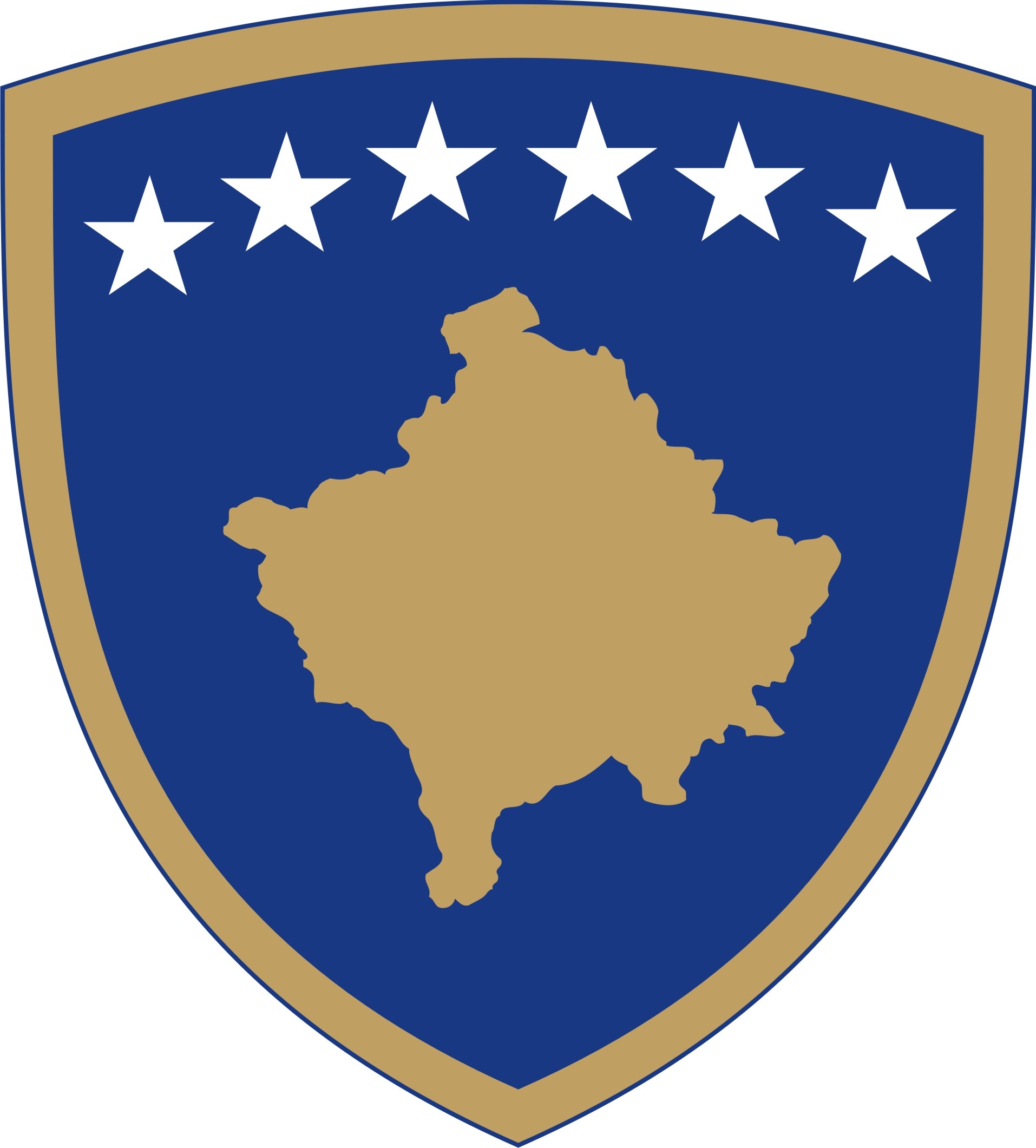 Republika e KosovësRepublika Kosova-Republic of KosovoQeveria - Vlada - Government Ministria e Punës dhe Mirëqenies Sociale Ministarstvo Rada i Socijalne Zastine – Ministry of Labour and Social Ëelfare________________________________________________________________________Dokument Konsultimi PërProjektregulloren (MPMS) Nr. xx/2018 për ndryshimin dhe plotësimin e Rregullores Nr.02/2013 për funksionimin e Komisionit Mediko-social dhe procedurat e aplikimit për realizimin e të drejtave për persona të verbërMars/ 20181. Përmbledhje e shkurtër ___________________________________________________________________________Baza Ligjore e nxjerrjes së Projektrregullores (MPMS) Nr. xx/2018 për ndryshimin dhe plotësimin e Rregullores Nr. 01/2013 për funksionimin e Komisionit Mediko-social dhe proceduat e aplikimit për realizimin e të drejtave për persona të verbër është Ligji nr. 04/L-092.Qëllimi i hartimit të Projektrregullores është rregullimi i mënyrës së funksionimit të Komisionit Mediko-social dhe  procedurat e aplikimit për realizimin e të drejtave për persona të verbër, përcaktimin e shoqëruesit për përfituesit e kategorisë së parë, pagesën e shoqëruesit në llogari vetëm të bartësit të të drejtës dhe përcaktimin e aftësisë së mbetur për punë. 2. Përshkrimi i shkurtër i çështjesProjektrregullorja për procedurat, mënyrën e funksionimit të Komisionit Mediko-social dhe  procedurat e aplikimit për realizimin e të drejtave për persona të verbër dhe përcaktimin e shoqëruesit për përfituesit e kategorisë së parë, adreson këto çështje: Obligimet e MPMS-DP-ve për pagesën e shoqëruesit të përfituesit të kompensimit të personit të  verbër;Shuma e pagesës për shoqëruesin të bëhet në llogari vetëm të bartësit të të drejtës;Përcaktimin e aftësisë  së mbetur për punë;Regjistrimin dhe raportimin e pagesave;Procedurat e aplikimit, ankimimit dhe riaplikimit3. Qëllimi i Konsultimit  Qëllim kryesor i konsultimit për Projektrregulloren që lidhet me mënyrën, procedurat e aplikimit,  pagesën mujore, obligimet e MPMS-DP-ve për pagesën e shoqëruesit të përfituesit të personit të verbër, shumën e pagesës për shoqëruesin e cila duhet të bëhet vetëm në llogari të bartësit të të drejtës dhe përcaktimin e aftësisë së mbetur për punë, është që  Organi Propozues të  ofrojë  për  grupet e  caktuara të interesit mënyrën më  transparente  për opinionet dhe vlerësimet e tyre për dispozitat e Projektrregullores.Për këto dhe për arsye të tjera, Qeveria e Kosovës ka konsideruar që forma më e mirë e procesit të politikbërjes në aspektin legjislativ, është konsultimi online me grupet e interesit, të cilat në një mënyrë apo tjetër, ndikojnë drejtpërdrejtë në përmirësimin e cilësisë së akteve ligjore dhe nënligjore dhe në këtë rast në këtë Projektrregullore.Të gjitha komentet, rekomandimet, alternativat tuaja të propozuara në Projektrregullore  për funksionimin e Komisionit Mediko-social, mënyrën e pagesës për shoqëruesin dhe përcaktimin e aftësisë së mbetur për punë për personat e  verbnër, do t’i analizojmë dhe në afatin sa më të shkurtër do t’i publikojmë dhe inkorporojmë në Projektrregulloren në fjalë. 4. Afati përfundimtar për dhënien e komenteveAfati përfundimtar i dhënies së komenteve në kuadër të Projektrregullores për mënyrën e funksionimit të Komisionit Mediko-social, për mënyrën e pagesës për shoqëruesin dhe përcaktimin e aftësisë së mbetur për punë për personat e  verbër, është dy (2) javë pune nga data e publikimit. Komentet duhet të dorëzohen në formë elektronike në e-mail adresën: Skender.Asllani@rks-gov.net , përmes Platformës Elektronike Online për konsultimet në pjesën ku jepen komentet e përgjithshme dhe specifike.  Bashkëngjitur me këtë dokument, gjeni: Projektrregulloren Nr. XX/2018 për funksionimin e Komisionit Mediko-social dhe procedurat e aplikimit për realizimin e të drejtave për persona të verbër.Çështjet kyçeKomente rreth draftit aktualKomente shtesë1Cili është opinioni juaj lidhur me Projektrregulloren Nr. XX/2018 për funksionimin e Komisionit Mediko-social dhe procedurat e aplikimit për realizimin e të drejtave për persona të verbër?2Cila është opinioni juaj lidhur me përcaktimin e aftësisë së mbetur për punë?  3Cili është opinioni juaj lidhur me procedurën e aplikimit dhe ankimimit, përkatësisht procedurat e shqyrtimi dhe Riaplikimit? 4Cili është opinioni juaj lidhur me pagesën? A duhet të bëhet pagesa vetëm në emër të bartësit të të drejtës apo edhe të shoqëruesit? 5Cili është mendimi juaj: A duhet që me këtë Projektrregullore të rregullohet diçka tjetër, duke u bazuar në Ligjin përkatës, apo jo? 